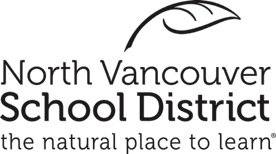 NomDateEnseignantAnnéeCommunicationPreuvePartager et développer des idées avec les autresAcquérir, interpréter et présenter de l’informationCollaborer pour planifier, réaliser et évaluer des constructions et des activitésExpliquer et raconter des expériences et des réalisations, et y réfléchirRéflexionPreuveGénération d’idéesDéveloppement d’idéesInnovation et valeurAnalyse critiqueQuestionnement et investigationDéveloppement et conceptionPersonnelle et socialePreuveValoriser la diversitéTisser des liensContribuer à la communauté et prendre soin de l’environnementRésoudre pacifiquement les problèmesAutodéterminationMaîtrise de soiBien-êtreForces et aptitudes personnellesRelations et contextes culturelsValeurs et choix personnelsDe quoi es-tu le plus fier par rapport à ton amélioration quant aux compétences essentielles? De quoi es-tu le plus fier par rapport à ton amélioration quant aux compétences essentielles? Quels sont tes objectifs afin de t’améliorer quant aux compétences essentielles? Quels sont tes objectifs afin de t’améliorer quant aux compétences essentielles? Explique les étapes que tu vas entreprendre afin d’atteindre ton objectif. Qu’est-ce qui t’aiderais à progresser? Explique les étapes que tu vas entreprendre afin d’atteindre ton objectif. Qu’est-ce qui t’aiderais à progresser? 